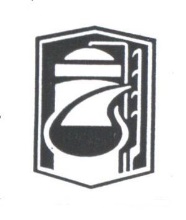 РОССИЙСКИЙ ПРОФЕССИОНАЛЬНЫЙ СОЮЗ РАБОТНИКОВ ХИМИЧЕСКИХ ОТРАСЛЕЙ ПРОМЫШЛЕННОСТИТАТАРСТАНСКАЯ РЕСПУБЛИКАНСКАЯ ОРГАНИЗАЦИЯ 420012, г. Казань, ул. Муштари, д. 9	      Тел. (843) 2369695 Факс (843) 2369957, 2361973XV отчетно-выборная конференция Татарстанской Республиканской организации РосхимпрофсоюзаПОСТАНОВЛЕНИЕ№15К-6/2РТ, Менделеевский район                                                             5 декабря 2019 г.с.Ижёвка, санаторий«Шифалы Су-Ижминводы»Об избрании председателяконтрольно-ревизионной комиссииТатарстанской республиканской организацииРосхимпрофсоюзаXV отчетно-выборная конференция Татарстанской республиканскойорганизации Росхимпрофсоюза ПОСТАНОВЛЯЕТ:Избрать председателем контрольно-ревизионной комиссии Татарстанской республиканской организации Росхимпрофсоюза Велик Елену Адамовну - заместителя председателя ОО «ОПО НКНХ РХП»».Председательствующий 				                            А.Л.ИльинСекретарь                                                                                       Г.Г.Варисова